STAFF COPY Frequently asked Questions and Answers HRPolicy and ProceduresPrices MembershipMigrationSLLC building - General Soft play Sensory RoomSLLC building  - Wet sideGeneral queries Leisure WaterHealth suite 50 mt Pool20mt pool Dry Side Rooms Squash Courts Main Hall Gym/Spin/Dance studioDisability – some concerns raised from our disability customersDistance of entrance from main parking and drop-off was a concern and some ambulant disabled people commented that this would prove difficult for them.Need for rest seating on route to the entrance.This issue has been addressed and seating will be provided along the entrance to the facility.This issue has been addressed and seating will be provided between the car park and the north entrance to the facility.Drop-off/pick-up for vehicles with tail lifts at the South entrance, in addition to allocated accessible bays in this area.A drop off/pick up for vehicles will be provided at the South entrance of the building.In general, the overall number of proposed accessible parking bays was a concern, even in terms of the minimum 8% requirement in DSNI guidance.Total of 360 spaces will be available.There will be 28nr designated disabled car spaces within the new car park and all are within 50m of the building.Any potential for managed drop-off at the North entrance to avoid the onerous distance for people who cannot walk this far? Is there any potential for this or only at South entrance?There is provision for this to the south entrance and not to the north. Need for management procedures to allow the designation and allocation of increased accessible parking bay numbers during an event or disabled persons’ activity/programme, whereby increased numbers of disabled participants/visitors would be expected.This is an operational issue and will be discussed/managed with the staff at the facility.Any potential use of activity room/water sports centre doors as access points, to avoid excessive travel distance from the main car park or drop-off area to the entrance - think these may be intended as egress doors only at present?This is a possibility; however, it should be borne in mind that it may not reduce the distance that has to be travelled.The entrance to the facility will be via either the north or south entrances as noted above.Need for segregated cycle/pedestrian pathways as opposed to combined use, given safety issues.  The audit carried out by DSNI highlighted the need to consult on this with relevant groups. Action on Hearing Loss may will be contacted to offer advice – people who are deaf or have hearing loss will not be able to hear cycles approaching.Hoist provision to serve changing areas generally.Hoist provision will be provided and the changing places room will have a tracked ceiling hoistAccessible team/group changing provisions for people with disabilities participating in an event or group activity.Accessible changing rooms will be provided for team/group activities. Adequate door widths.All door widths have been widen to accommodate those with disabilities.Need for power-assisted openings throughout the centre.Power assisted doors will be provided throughout the facility.Adequate corridor widths to allow two wheelchair users to pass each other.Corridor widths have been considered and widened with this issue in mind.Corridor widths have been considered and widened with this issue in mind and there is provision for wheelchair passing points.Need for plenty of accessible toilet allocation in the entrance foyer area.Accessible toilets will be located in foyer of the new facility.Access to the water for water sports There will be a wide range of watersports available for those with a disability.																	APPENDIX 1:SOUTH LAKES LEISURE CENTRE OPENING AND CLOSING HOURS 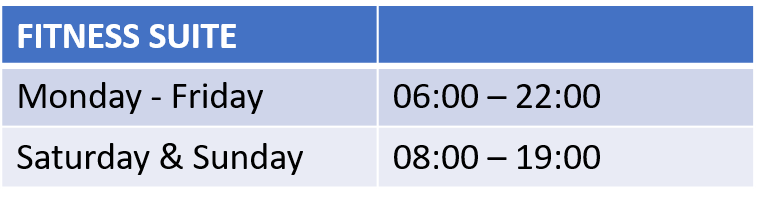 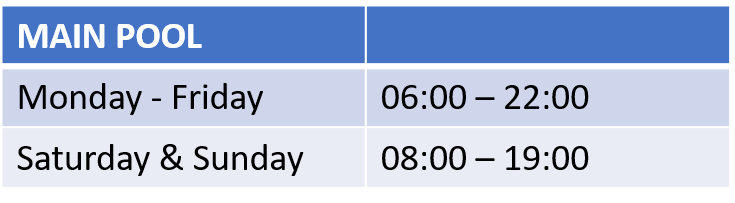 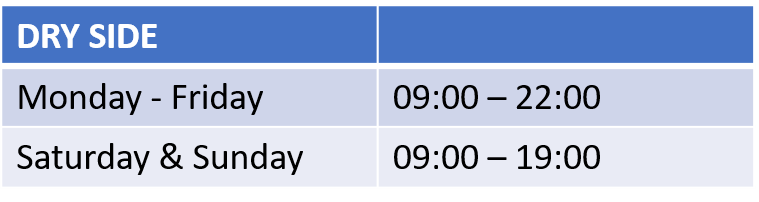 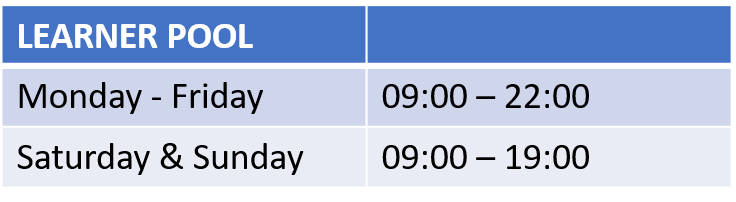 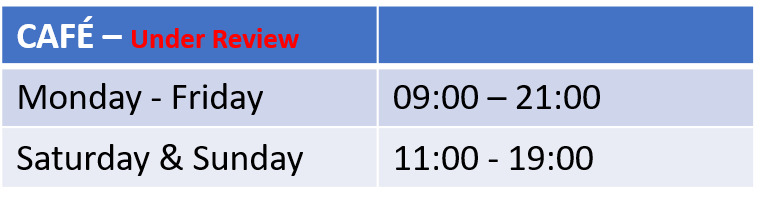 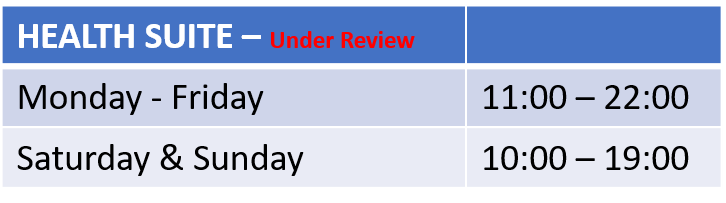 Appendix 2 : MEMBERSHIP PRICES Swimming Any child in Council swimming lessons can avail of public swimming free of charge.Appendix 3: Concession RatesIt has been agreed that the following groups be entitled to a concessionary rate: ** Free public swimming for Under 4’s, Over 60’s those with a disability and for accompanying carers.Appendix 4: Bus Timetable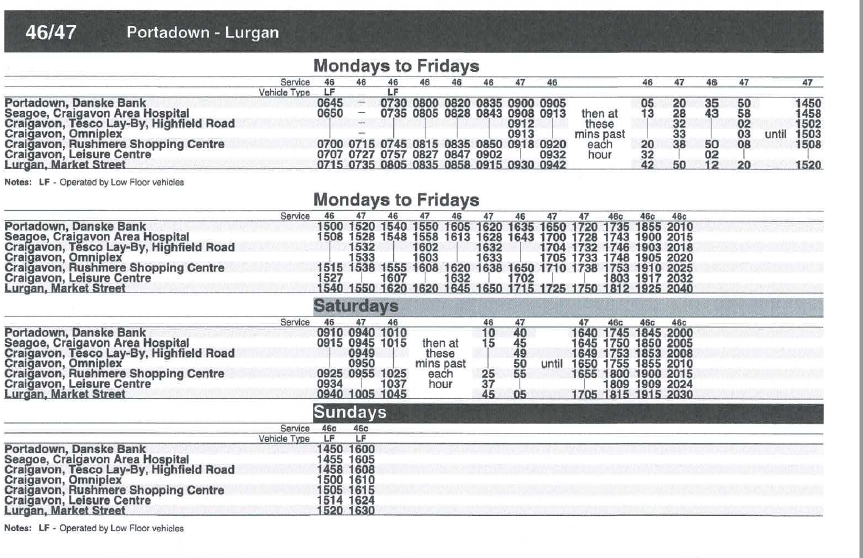 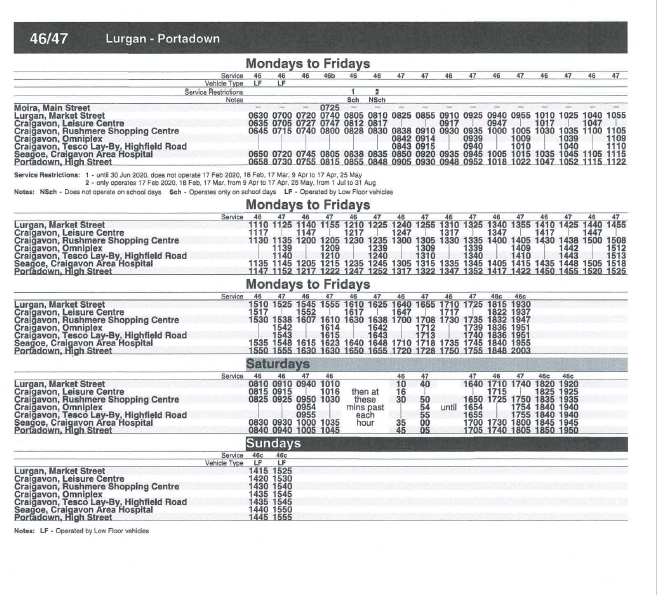 QuestionAnswerWhen will we have the new JDs for SLLCThese were consulted on in December. They have now been evaluated and been agreed. They are on the Leisure Matters webpageWhen will posts be harmonised across SLLC/Indoor leisureHarmonisation will be a corporate project and a timescale has not yet been set. New JDs will be in place once SLLC opens. These JDs will also be used as a starting point for a new structure in Indoor Leisure to be consulted on and implemented later in 2020How will the posts in SLLC be filled?Most posts will be filled by assimilation. Where there are vacancies these will be advertised first internally and then externally if not filled. All posts will be filled using the usual ABC processes.Seconded positions – will staff have to return to their substantive post Each job will be considered and all circumstances considered e.g. accrued rightsContracted staff – will they have to compete for a post.To be determinedVR Scheme – when will this be operationalApril 2020Rotas / Family friendly issues – when will this be considered These issues will be considered after the rotas have been releasedUniform – Will there be a new uniform to distinguish leisure staff from other Council employeesThis is under considerationCan the yellow and red lifeguard uniform be re-introduced This is under considerationCan a skin be provided for those taking classes in the waterThis will be consideredName badges – will these have to be wornThis will be consideredPaid breaks – will this continueThere will be no change made to terms and conditionsWill terms and conditions remain the sameThere will be no change made to terms and conditionsWhat will the breaks be when on shift There will be no change made to terms and conditionsIs there a shift hand over periodTo be determinedWill over time and enhancements remainThere will be no change made to terms and conditionsWill I have to clock in/outTo be determinedWill I have both wet and dry duties if working in SLLCYes, staff will be expected to work in all areas of the building Can Fitness Advisers be given a training gear allowance?To be determinedWill there be any team building days to allow staff to get to know each other?Yes, there is an extensive training programme organised for the 3 Craigavon teams and water sports centre moving to SLLCDuring the transition from the centre closures until SLLC opens, will there be restrictions on staff taking holidays?There is no change to way that leave requests are currently with, but we will ask all staff to bear in mind the needs of the serviceWhen will the staff started being trained for the new booking system?As soon as possible; the system is already built for SLLCStill no structure for satellite sites  - when will these be availableThe staff structures for smaller sites in Indoor Leisure are not changing as part of current transformation project No job descriptions for satellite sites – when will these be availableIf there are any changes to JDs this will be later in the year Within Banbridge area we have a shift allowance of 3% ,10% etc. dependent  when we work evenings /weekends is that the same in the other areas or will this change There will be no change made to terms and conditionsActing up:  is there a job description /interview process for this post   This is being considered and a JD will be made availableWhen the C/Avon centres start to close and if one remains open who will staff this facility.The staff who have asked for redundancy will be asked to stay on to allow the last facility to remain openIf staff decide to take redundancy when will they be able to leave post Once SLLC has been openedQuestionAnswer Family Friendly Policy – will this be reviewedThis policy will be reviewed as part of the process when considered rotas/posts.Safeguarding – training will be required This will be carried out before SLLC opens and will continue as scheduled in the other facilities.Clothing policy in Gym/Building – will this be introduced e.g. to make gyms spaces neutral …. Not allow anyone to wear football tops etc.This issue is being consideredBlock Bookings – is a new policy required for SLLC A new policy will need to be considered for the whole of Indoor leisure Lifestyle policy – will this simply continue for all Council staff being allowed to use Gym & Swim free & £10.00 for classes This policy has been ratified by Council and will continue Exclusion policy – Staff training is requiredThis will be carried out before SLLC opens and will continue as scheduled in the other facilitiesCustomer Care policy – staff refresherThis will be carried out before SLLC opens and will continue as scheduled in the other facilitiesIs there a mission/vision statement This issue will be looked at by a working group made up of management, unions and staffDiscounts/charity use of buildingsA new policy is being worked onQuestionAnswer What DD payments are available to customersDD payments will include all memberships and swimming lessons. See Appendix 2Can you pay on line and if so what productsCustomers will be able to pay for  memberships, swimming lessons and classes. Birthday parties/hall/room bookings will then be considered once all activity programmes are agreed.Is there a change in pay as you go prices There are some small changes being made to PAYG prices – these will be distributed to staff as part of the training processLegacy discounts – will these continue These are being investigated at the moment and will be addressed once analysis is complete.Price of birthday party packagesThis is still to be completed.Concessions – what are they Concessions are available for : refer to Appendix 3Over 60’s, Students, Those in receipt of benefits, Disability users, Junior threshold currently 17 & underFree Swim for under 5, over 60 and Disability usersWhen can you buy a membershipMay 2020What memberships are available Membership all sites gym/classes , Membership specific sites gym/classes , swimming only, health & beauty suite + gym/classes, Junior membership, terms of family membership still to be agreedWill there be a gap in membership if C/Avon building close to make way for SLLC There will be a gap in membership when the C/Avon buildings close and the new building opens – see belowCan we freeze membershipsYes, memberships can be frozen if the customer requests this but they will not be able to use any of the centres whilst their membership is frozenWill I have to do an induction in each gymOne induction will need to be carried out as all gym equipment Is the same across all of the gyms in the BoroughIs there a family membership This is still being consideredIs there a junior membershipThere is a junior membership that can be paid for by DDGap in membership when a building closes until SLLC opens – compensation?Customers have the choice to either retain their membership and have use of all the other facilities across the borough for a £10 reduction on the their monthly rate or to freeze their membership until SLLC opens.What will happen to my Cash monthly/annual membership when my centre closes?This will be frozen if the customer requests this or alternatively a refund can be givenWill I be able to use one of the other centres including Banbridge , Dromore, Gilford and Armagh when my centre closes?Yes, it is anticipated that customer will be offered the use of another centre of their choiceCan I freeze my membership when my centre closes until SLLC opens without any penaltyYes you can freeze your membershipThere will be no penalty My membership currently includes use of the Health Suite will there be a package which includes use of Health suite in SLLCYes,there will be a membership that includes use of the health & beauty suite  How long will Waves be closed before SLLC is openThere will be an 8 week gap until SLLC is openIf I take out a new yearly membership will it be carried forward and if the Pool is closed for 6weeks can I get an extension on my membership if I don’t want to use other council facilities.Customers have the choice to either retain their membership and have use of all the other facilities across the borough for a £10 reduction on the their monthly rate or to freeze their membership until SLLC opens.Gap in membership when a building closes until SLLC opens – compensation.Customers have the choice to either retain their membership and have use of all the other facilities across the borough for a £10 reduction on the their monthly rate or to freeze their membership until SLLC opens. QuestionAnswer When will the buildings closeWavesCLC Cascades Waves closes Sat 20th JuneCraigavon closes Sat 4th JulyCascades closes Fri 14th August Why is Waves closing 1st ?Waves is the oldest of the 3 and is in the poorest conditionWhy not keep CLC open rather than Cascades as it it more central?CLC has the smallest pool and we want to be able to continue with a swim programme up until SLLC opens. Cascades provides the best opportunity for thisWhy is there such a long gap between Waves/CLC closing and SLLC opening?We need to properly train the staff on all the new systems and operating procedures before SLLC can open. Some of this can be done prior to handover of the building to ABC and we want to start this asap, but some has to wait until we are on-site. Also July is a very busy holiday period so some staff will be on leave and unavailable for trainingWhy close the centres over the summer holidays when people want to use the leisure centres?We need to properly train staff on all the systems and operating procedures before SLLC can open. The building will be handed over to ABC on 3rd July; and we want to open it to the public asap after that. This means that the other centres have to close to release staff for training.When will SLLC open Saturday 15th August What will happen to the buildings being closedThey will be secured. The Council is currently considering optionsCan any of the equipment in the buildings closing be purchasedAny equipment that may be able to be sold will have to go to public auction; an inventory is been done at the moment in the C/Avon centres Is there anything in the building that needs to be retainedPlaque’s – detailed opening dates Last days of old buildings – any ideas to mark this occasion?We will provide an opportunity to celebrate the buildings before they close. Suggestions for what form this might take would be welcomed eg Staff/public encouraged to bring in old photosQuestionAnswer What is the opening and closing times of SLLC Please see Appendix 1Car parking - how many available spacesThere are 360 available spaces How many disability parking spaces are available 28 spaces are available Can staff park on site Yes, staff will be able to park on site Staff room – what will be in the staff room There will be a kitchen facility, changing rooms, lockers etc/Will there be products for sale in reception e.g. swim costumes etc. Yes, there will be products for sale in receptionBooths to book classes etc.Yes, there will be booths to swipe in and out so that customers do not have to go to receptionWill staff get a discount in the cafeThis will be determined when the service has been procured.Who will be running the café A social enterprise company is being considered at the moment Will there be security in the building – during the day or over night The type of security is to be determinedLocker provision – will I have a personal lockerThere will be no personal lockers available; staff will be expected to bring clothes etc…. with them when they are on shift CCTV – is there provisionYes, there is CCTV provision in SLLCOpening and closing times Opening and closing times for SLLC, BLC and OLC have been distributed at the staff engagement session and on the leisure matters page Guide dog / service dog in the building Yes, guide and service dogs will be allowed in to the new SLLC building as it he case across the Borough – the procedure for this need to be consideredWill be applying for a Disability excellence award for SLLCCouncil will be going forward for a disability excellence award for SLLC once it opensAre there any changing places available in the SLLC building There are 2 changing places available in the SLLC building – one in wet and one dryAre there public toilets availablePublic toilets are available in the SLLC building in the reception areaWill we have recycling bins Recycling bins will be available Will there be an alcohol licenceThis is being considered for SLLCWill there be free wi-fi for customers YesWill there be a cleaning service in the building during the day or after hours Cleaning will take place during the open periods. Any cleaning outside of opening hours is to be determinedWill there be a bus service to transport people from the town centres of Lurgan & Portadown to SLLC. If so will it run regularly each day and cover the opening and closing times of SLLC?There is a bus service that runs from each of the town centres past SLLC. We will work with Translink to identify any gaps in service. See Appendix 4Is there a buggy park available Yes, a buggy park is available in SLLCWill there be re-newable energy source for the buildingA roof-mounted (photovoltaic) system;This system is a grid connected PV installation comprising of a roof mounted array of thirty panels with a total area of 6m x 11mQuestionAnswer Opening times of soft playThese are still to be agreedCan the soft play be booked exclusively for a birthday partyYes, although prices are still to be determinedIs there an age limit for the soft play areaThis is still to be agreed Will this area need to be supervised by staff No staff will not supervise this area QuestionAnswer Who can use the sensory roomAnyone that feels that their child needs calmed down or need time out as this is a quiet spaceWill the sensory be open at all timesThe sensory room will be available during opening hoursIs there a charge for using the roomNo Will over 60’s still get free swimming during public swim timesYes, this will continueIs there village style changing rooms availableThere are village style changing rooms that serves 50mt, 20mt and leisure waterWhat is the disability access to the poolsThere is a pool pod available at the 50mt poolPool hoist 20 mt pool Is there family changing rooms available There are 5 family rooms availableAdult to child ratio when swimming This will remain unchanged.Can swimming lessons be paid for by DD ?Yes, this option will be available and those children in the swimming lessons will be able to swim free during public swim times Swimming lesson prices The swimming lesson prices will have a concession price for those parents who fall in to these categories.Opening hours of leisure water Please see appendix:Age for using leisure water The leisure water will be able to be used by children up the age of 8.What will the rotation of lifeguards look likeNOP’s  are being determined at the moment and this will be clarified at a later date.How may lifeguards will be required in the leisure waterNOP’s  are being determined at the moment and this will be clarified at a later date.Can the leisure water be booked exclusively for a birthday partyThis is still to be clarified. Is there an Age limit for using the Health & beauty suiteThis is still to be clarified.Will the health & beauty suite be able to be booked for a private party e.g. hen parties … will alcohol be available Yes, this will be available for private functions.Will robes be made available for users YesWill customer be able to use the health suite after a swimYes, but they have to pay for this option or have a membership to do soIs there a max number of users allowed in the health suiteNOP’s  are being determined at the moment and this will be clarified at a later dateHow many booms are there in this pool There are two booms, one that traverses from the right hand side to the left and the other rises from the pool deck;The traversing boom effectively forms the right hand side pool wall and, as such, when it moves to the left there is no reduction to the 50m pool length;When the rising boom is deployed it effectively reduces pool length by the width of the boom and that’s circa 600mm/800mmTotal wet changing capacity 119 peopleWhat will the rotation of lifeguards look likeNOP’s  are being determined at the moment and this will be clarified at a later dateHow may lifeguards will be required NOP’s  are being determined at the moment and this will be clarified at a later dateAdult swim camp- will it be 50m or 25m allocation, Full pool, can it be 6am start?, and what will be Lifeguard allocation?The SLLC building will open at 6am for public swimming.NOP’s  are being determined at the moment and this will be clarified at a later dateJunior Swim Camp – can the time be 6-7pm at the latestThe programme of activities for SLLC is being looked at the moment – this will be taking in to consideration.Will there always be pubic swimming sessions available when the pool is openThere will always be public swimming available when the pool is open.When will the pool be configured into 50mtsThe programme of activities is being worked on now; this information will be shared as soon as possible.When will the swimming clubs be using the poolEach of the swimming clubs in the Borough were asked to put forward their request for the times that they want to use the pool; these are being considered.How do you deploy the boomsThe booms are electronic and staff will be shown how to do this as part of the training programme before moving in to SLLC.Can starting blocks be attached to the booms Starting blocks can be attached to the boomsIs there a timing system available in the pool hallYes, there will be a timing system in the pool.What is the capacity of the viewing gallery280 people Question AnswerWill the swimming clubs be using the poolYes, the clubs will use this pool waterWhat is the school programme for using this poolThis will be supplied to staff once completedWill water aerobics be held in this pool Yes, water aerobics will be held in this poolWill this be available for public swimming Yes, the area will be provided for public swimming when requiredWhat is the depth0.9-1.2mIs there viewing available for parents in the pool hall Alongside in a room for 20 people & there is also space poolside for 18 peopleQuestion AnswerWill there be a birthday party package  - what will this beYes, these are still to be worked outCan you book a birthday party on lineYes, we hope to have birthday parties on lineCan customers bring in their own food to a birthday parryNo as we have a café on site Letting policy – for roomsThis will have to be consideredHow many activity rooms are availableLevel 0 – Reception levelRoom 1A; 52.22m2Room 1B; 60.03m2Both rooms can be opened up to form a single roomRoom 2; 88.75m2Room 3; 77.47m2Both rooms can be opened up to form a single roomLevel 2 – Gym/Health Suite levelStudio 02; 166.71m2Studio 07; 135.65m2Both rooms can be opened up to form a single roomHow many Squash courts are there in the reception level 2 Squash Court  with a glass back.There is a moveable wall between courtsIs there a viewing area a viewing area to the rearQuestion AnswerWill existing customers be accommodated in the main hall Yes existing customers will be accommodated and will be spoken to individuallyWill there be availability for new groups/clubs/orgYes there should be availability for others/new customersWhat prices will the lockers be to useWhat markings are on the floor of the main hall Markings available for netball, football, boccia, badminton, volleyball, futsal/5 asideIs there a block booking policy for the main hall A new block booking policy is being worked on at the moment Is there a timing system in the hall Yes, there is a timing system in the hall How many courts are available in the hall There are 8 full size badminton courtsIs there a viewing gallery in the hallThere is no viewing gallery; however, there are viewing pointsIs there seating available in the hall for spectatorsThere is bleacher seating available in the ahll What is the flooring being providedCompacted BeachwoodWhat markings will be on the floor Basketball, Badmiton, boccia, fustal netball, volleyball, height adjustagle basketball goals are being providedQuestionAnswerHow many spin bikes are available45 are available in the roomThere is village-style changing room available for users of the gym – why is this There is village style changing rooms being provided. This was specified early on in the building designWhat is the classes timetable This is being considered at the momentSwim only membership All Facilities£19.95Gym/swim and classes PremierAll Facilities£29.95StandardTier 2 facilities (facilities without swimming available)£22.00JuniorJuniors 12 - 16£16.00JuniorJuniors Under 12£12.00  Thermal spa (SLLC only) Bolt on to membership £15.00StandardConcessionOver 60 and under 4Public swimming Swim £3.90£2.50FREEFamily swim£11.00£7.10Fun pool sessionsPer visit£4.00£3.50Per visit toddler time£6.00Swimming lessons StandardConcessionJunior per lesson£6.00£24.00 DDAdult per lesson£6.00Parent & Toddler session£6.001 - 1 Lessons 30 min£25.00£20.00Exercise ClassesStandardConcession45m Class and over£6.25£4.0045m Class and under£4.00£3.00getmovingabc Classes£2.00£1.00Concessionary GroupEntitlement Criteria( which may be requested)Adults of 60 years of age and overDocumentary proof of identification and ageChildren of 17 years and underDocumentary proof of identification and ageStudentsDocumentary proof of student statusChildren of 4 years of age and underDocumentary proof of identification and ageDisabled People Receipt of Disability Living Allowance (DLA) or holder of a ‘Blue Badge’Unemployed PeopleThose in receipt of  benefits. (This does not include child benefit)